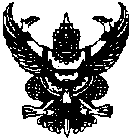                                                        บันทึกข้อความส่วนราชการ      สำนักงานปลัดองค์การบริหารส่วนตำบลภูเวียง     ที่   ขก   ๘๕๘๐๑/   			      วันที่   ๓   กุมภาพันธ์   ๒๕๖๔   เรื่อง   การประเมินความเสี่ยงเกี่ยวกับการปฏิบัติงานที่อาจเกิดผลประโยชน์ทับซ้อน………………………………………………………………………………………………………………………………………………เรียน    นายกองค์การบริหารส่วนตำบลภูเวียง     	การมีผลประโยชน์ทับซ้อนถือเป็นการทุจริตคอร์รัปชั่นประเภทหนึ่ง เพราะเป็นการแสงวหาประโยชน์ ส่วนบุคคลโดยละเมิดต่อกฎหมายและหลักจริยธรรมโดยการใช้อำนาจในตำแหน่งหน้าที่ไปแทรกแซงการใช้ดุลยพินิจในกระบวนการตัดสินใจของเจ้าที่ของรัฐ จนทำให้เกิดการละทิ้งคุณธรรมในการปฏิบัติหน้าที่สาธารณะ ขาดความเป็นอิสระ ความเป็นกลาง และความชอบ ส่งผลกระทบต่อประโยชน์ส่วนรวม ประกอบกับทำให้ผล ประโยชน์ของหน่วยงาน องค์กร สถาบัน สังคมต้องสูญเสียไป โดยอาจอยูในรูปของผลประโยชน์ทางการเงิน คุณภาพการให้บริการ ความเป็นธรรมในสังคม ฯลฯ อย่างไรก็ตามท่ามกลางผู้ที่จงใจกระทำความผิดยังพบผู้กระทำความผิดโดยไม่เจตนาหรือกระโดยไม่รู้เป็นจำนวนมาก นำไปสู่การถูกกล่าวหาร้องเรียนหรือถูกลงโทษ ดังนั้น เรื่องผลประโยชน์ทับซ้อนหรือความขัดแย้งกันระหว่างผลประโยชน์ส่วนตัวกับผลประโยชน์ส่วนรวม จึงเป็นประเด็นปัญหาทางการบริหารภาครัฐในปัจจุบัน	การวิเคราะห์ความเสียง หมายถึง กระบวนการวิเคราะห์ความเสี่ยงที่เป็นระบบในการบริหารปัจจัย และควบคุมกระบวนการปฏิบัติงานเพื่อลดมูลเหตุของโอกาสที่จะทำให้เกิดความเสียหายของการปฏิบัติงานที่อาจเกิดผลประโยชน์ทับซ้อน ผลประโยชน์ทับซ้อน หมายถึง สภาวการณ์หรือข้อเท็จจริงที่บุคคลไม่ว่าจะเป็นนักการเมือง ข้าราชการ พนักงานบริษัทหรือผู้บริหาร เจ้าหน้าที่ของรัฐ ปฏิบัติหน้าที่ในตำแหน่งหน้าที่ส่งผลกระทบต่อส่วนรวม ซึ่งอาจกระทำโดยรู้ตัวทั้งเจตนาและไม่เจตนา และมีหลายรูปแบบที่ไม่จำกัดอยู่ที่ตัวเงินหรือทรัพย์สิน เท่านั้น หมายความรวมถึงผลประโยชน์อื่นๆที่ไม่ใช่ตัวเงินหรือทรัพย์สินด้วย การวิเคราะห์ความเสียงผลประโยชน์ทับซ้อนจึงหมายถึงกระบวนการวิเคราะห์ความเสี่ยงที่เป็นระบบ ในการบริหารปัจจัย และควบคุมกระบวนการปฏิบัติงานเพื่อลดโอกาส ที่จะทำให้เกิดความเสียหายจากการปฏิบัติงานที่อาจจะเกิดผลประโยชน์ทับซ้อนหรือความขัดแย้งระหว่างผลประโยชน์ส่วนตัวกับผลประโยชน์ส่วนรวมเป็นสำคัญ อันเกี่ยวเนื่องเชื่อมโยงการทุจริต กล่าวคือ ยิ่งมีสถานการณ์หรือสภาวการณ์ขัดกันของผลประโยชน์มากเท่าใดก็ยิ่งมีโอกาสก่อให้เกิดหรือนำไปสู่การทุจริตมากเท่านั้น	การวิเคราะห์ความเสี่ยงด้านผลประโยชน์ทับซ้อนเป็นการวิเคราะห์ระดับโอกาสที่จะเกิดผลกระทบของความเสี่ยงต่างๆเพื่อประเมินโอกาส และผลกระทบของความเสี่ยง ดำเนินการวิเคราะห์และจัดลำดับความ-๒-เสี่ยงโดยกำหนดเกณฑ์การประเมินมาตรฐานที่จะใช้ในการประเมินความเสี่ยงด้านผลประโยชน์ทับซ้อนได้แก่ ระดับโอกาสที่จะเกิดความเสี่ยงและความรุนแรงของผลกระทบและระดับความเสี่ยง ทั้งนี้ กำหนดเกณฑ์ในเชิงคุณภาพเนื่องจากเป็นข้อมูลเชิงพรรณนาที่ไม่สามารถระบุตัวเลขหรือจำนวนเงินที่ชัดเจนได้	การวิเคราะห์ความเสี่ยงเกี่ยวกับการปฏิบัติงานที่อาจเกิดผลประโยชน์ทับซ้อนในปีงบประมาณ พ.ศ. ๒๕๖๓ พบว่ามีความเสียงหรือโอกาสที่จะเกิดการทุจริตหรือผลประโยชน์ทับซ้อนที่จำเป็นต้องดำเนินการบริหารจัดการความเสี่ยง  ดังนี้-๓-	การบริหารจัดการผลประโยชน์ทับซ้อน ประกอบด้วย ๑. ปกป้องผลประโยชน์สาธารณะ คือ เจ้าหน้าที่ต้องตัดสินใจภายในกรอบกฎหมาย และนโยบายตาม ขอบเขตหน้าที่รับผิดชอบโดยไม่ให้มีผลประโยชน์ส่วนตนมาแทรกแซง ๒. สนับสนุนความโปร่งใสและพร้อมรับผิด คือ กำหนดขั้นตอนการทำงานที่ชัดเจน และเปิดเผยให้ประชาชนทราบ รวมถึงเปิดโอกาสให้ตรวจสอบ ๓. ส่งเสริมความรับผิดชอบส่วนบุคคลและปฏิบัติตนเป็นแบบอย่าง คือ เจ้าหน้าที่ต้องไม่เข้าไปมีผลประโยชน์ทับซ้อนในการปฏิบัติงานและจัดการกับเรื่องส่วนตัวเพื่อหลีกเลี่ยงปัญหาให้มากที่สุดโดยฝ่ายบริหารต้องดำเนินการเกี่ยวกับการสร้างระบบป้องกันพร้อมกำหนดนโยบาย ๔. สร้างวัฒนธรรมองค์กร คือ ผู้บริหารต้องสร้างสภาพแวดล้อมเชิงนโยบายที่ช่วยสนับสนุนการตัดสินใจในเวลาที่มีประเด็นผลประโยชน์ทับซ้อนเกิดขึ้น 	แนวทางการป้องกันการเกิดผลประโยชน์ทับซ้อน ๑. ปรับปรุงนโยบาย มาตรการให้รัดกุม ชัดเจน ลดโอกาสที่จะใช้อำนาจเพื่อประโยชน์ส่วนตน ๒. คอยสังเกต ประเมินพฤติกรรมความเสี่ยงต่อการเกิดผลประโยชน์ทับซ้อนอย่างมีระบบในกรณีที่มีเหตุการณ์เกิดขึ้นอาจใช้ทั้งการติดตั้งกล้องวงจรปิด และการใช้สายสืบภายใน ๓. ลดโอกาสการเกิดผลประโยชน์ทับซ้อน โดยวิธีการสับเปลี่ยนหมุนเวียนงานเพื่อป้องกันการรวมกลุ่ม ๔. ตรวจสอบพฤติกรรมของเจ้าหน้าที่ระดับบริหารเนื่องจากมีแนวโน้มที่จะเกิดผลประโยชน์สูง ๕. มีระบบพิจารณาคัดเลือกผู้ทำหน้าที่ดูแลเรื่องการเงินทุกระดับเป็นพิเศษและควรให้ตรวจสอบ พฤติกรรมร่ำรวยผิดปกติ ๖. ควรมีการศึกษาวิจัยอย่างแท้จริงในกลุ่มงานที่มีปัญหาเรื่องผลประโยชน์ทับซ้อนสู ๗. ควรมีการทดสอบเรื่องความซื่อตรงของข้าราชการ บุคลากร ในหน่วยงานเป็นครั้งคราว ๘. ทำการสำรวจทัศนคติของประชาชน และผู้มารับบริการ เพื่อประเมินผลการทำงานและการคอร์รัปชั่น	จึงเรียนมาเพื่อโปรดทราบ            				 (ลงชื่อ)     เชิดเชาว์ สุดาเดช                        				 (นายเชิดเชาว์  สุดาเดช)                  				                     นิติกร คำสั่งนายก………………………………………………………..	        (ลงชื่อ)      จรัส แสงพันธ์                             (นายจรัส  แสงพันธ์)                    นายกองค์การบริหารส่วนตำบลภูเวียงลำดับความเสี่ยงแนวทางจัดการการบริหารจัดการ๑ผู้บริหาร และเจ้าหน้าที่ในหน่วยงาน ยังขาดความรู้ ความเข้าใจ ที่ถูกต้องเกี่ยวกับการใช้อำนาจหน้าที่ในความรับผิดชอบไม่ทราบว่ามีกฎ ระเบียบ กฎหมาย ห้ามไว้ อย่างชัดเจนว่าเป็นกรณีผลประโยชน์ทับ ซ้อนประชาสัมพันธ์เผยแพร่เพื่อสร้าง ความรู้ ความเข้าใจด้านกฎหมาย กฎระเบียบ เรื่องผลประโยชน์ทับซ้อน จัดทำคู่มือแนวทางปฏิบัติงาน ให้แก่เจ้าหน้าที่เพื่อป้องกัน ผลประโยชน์ทับซ้อนจัดทำคู่มือป้องกันผลประโยชน์ทับซ้อน ปรับปรุงคู่มือป้องกันผลประโยชน์ทับซ้อนให้มีความรวบรัดและเข้าใจง่ายพร้อมเผยแพร่แก่บุคลากร๒การเข้าไปมีส่วนร่วมในการตรวจสอบการ ใช้อำนาจยังถูกจำกัดเปิดโอกาสให้ประชาชนบุคลากร ภายในได้มีส่วนร่วมในการตรวจสอบ เกี่ยวกับการจัดซื้อจัดจ้างเปิดโอกาสให้บุคคลภายนอกเป็นคณะกรรมการตรวจการจ้าง๓การขาดจิตสำนึกร่วมในการเสริมสร้าง สังคมแห่งคุณธรรมส่งเสริมให้มีการบริหารราชการตาม หลักธรรมาภิบาลจัดกิจกรรมรณรงค์ให้บุคลากร ภายในแสดงพลังต่อต้านการทุจริต ทุกรูปแบบ๔การขาดจิตสำนึกในการเสริมสร้างสังคมแห่งคุณธรรมส่งเสริมให้มีการปลูกฝังค่านิยม และจิตสำนึกด้านคุณธรรม จริยธรรมให้กับเจ้าหน้าที่ทุกระดับจัดโครงการสัมมนาให้ความรู้ เกี่ยวกับเรื่องผลประโยชน์ทับซ้อน ๕สังคมยังยึดติดกับกระแสบริโภคนิยมให้ คุณค่ากับความรวยและคนมีอำนาจสร้างเครือข่ายเข้ามามีส่วนร่วมในการ ปรับเปลี่ยนทัศนคติที่ไม่ทนต่อการทุจริตระดมความร่วมมือจากบุคลากร ทุกระดับ  สร้างกระแสสังคมที่ไม่ทนต่อการคอร์รับชั่นผ่านสื่อสังคมออนไลน์